Objectives for ELNEC Undergraduate/New GraduateFollowing successful completion of each module, the learner will be able to: Module 1: Introduction to Palliative NursingDefine the philosophy and principles of palliative care and hospice.Describe the role of the nurse, as a member of the inter-professional team, in providing quality palliative care for patients with serious illness and their families.Identify common symptoms and concerns associated with serious illness that affect the physiological, psychological, social, and spiritual domains of quality of life.Module 2: Communication in Palliative CareDiscuss the role of the nurse in communication with the patient, family, and interdisciplinary team across the serious illness trajectory and at end of life.Describe active listening and mindful presence as essential skills for providing empathic care of patients with serious illness and their families.Identify three communication techniques that the nurse can use to help patients and families discuss difficult topics in palliative care and at end of life.Module 3:  Pain Management in Palliative CareExplain the biopsychosocial and spiritual nature of pain.Describe the essential components of a comprehensive pain assessment.Describe pharmacological and non-pharmacological interventions used to relieve pain.Discuss the role of the nurse in pain assessment and management of patients with serious illnesses.Module 4:  Symptom Management in Palliative Care Apply the biopsychosocial/spiritual model of pain assessment and management to other symptoms associated with serious illness.Describe the assessment of common symptoms affecting patients with serious illness.Identify pharmacological and non-pharmacological interventions for management of common symptoms.Module 5: Loss, Grief and BereavementDescribe loss, grief, and bereavement as it relates to quality palliative care.Identify the nurse’s role in assessing and supporting grieving patients and families.Develop an awareness of one’s own reaction to loss and expressions of grief.Identify healthy coping strategies you can use to deal with cumulative loss and prevent compassion fatigue and burnout.Module 6: Final Hours of LifeDiscuss the role of the nurse in preparing the patient and family for death.Describe management of symptoms common at end of life.Identify cultural and spiritual components of quality end-of-life care.Describe the nurse’s role in providing care for the body after death and bereavement support for the family.Descriptions for ELNEC Undergraduate/New GraduateModule 1: Introduction to Palliative Nursing Welcome to the Introduction to Palliative Care Nursing module for ELNEC Undergraduate/New Graduate- the foundation of this curriculum. This module will provide an overview of palliative care and the important and unique role you play in providing quality care. As a nurse, you likely will witness the major deficiencies in current systems of care for patients and their families facing serious illness, particularly at the end of life. It is therefore vital that, as a student nurse, you learn to collaborate with members of the interdisciplinary team to provide palliative care for these patients and families across the disease trajectories of serious illnesses, from diagnosis through end of life. This work is very important. No other healthcare professional spends more time assessing and managing care than the nurse. Remember that your care does not mean only “doing for” but also “being with.” That is the beauty of this sacred work, as it combines compassionate caring, concise communication, up-to-date/evidence-based knowledge and practice, and impeccable skills. We hope this module will help you see what a privilege it is to do this work!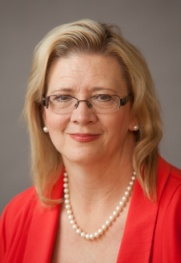 ~Betty Ferrell, PhD, RN, MA, CHPN, FAAN, FPCNDirector of Nursing Research & EducationProfessorPrincipal Investigator of ELNECCity of Hope Duarte, CA Module 2: Communication in Palliative Care Welcome to the Communication module in the ELNEC Undergraduate/New Graduate Student curriculum. Communication is the foundation of all you do in palliative care. It is critical in all healthcare situations, but is of special significance in palliative care and at the end of life. Your vital role is respected and members of the healthcare team depend on your assessments in order to work together with the patient and their families in developing goals of care. Communication with patients who have illnesses that make communication difficult or impossible is always challenging, but you have a unique opportunity to contribute to the compassionate care of your patients. Remember that communication is not always verbal. It also includes listening, being present, and “bearing witness.” Communication is a wonderful skill to have and improves over time, especially if you pay attention to those who do it well. 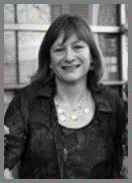 ~Connie Dahlin, MSN, ANP-BC, ACHPN®, FPCN, FAANDirector of Professional Practice Palliative Care ConsultantHospice and Palliative Nurses AssociationBoston, MAModule 3: Pain Management in Palliative Care Welcome to the Pain Management Module in the ELNEC Undergraduate/New Graduate Student Curriculum. This module builds on the concepts presented in Module 1, Introduction to Palliative Care Nursing and will outline the general strategies related to pain assessment and management. Nurses and the comprehensive assessments they perform are key as they work with patients, family, and the interprofessional team to develop a plan to treat and manage pain. Pain must be understood as a biopsychosocial/spiritual experience and should therefore be treated using a multidimensional approach (e.g. pharmacologic and non-pharmacologic therapies and additional consults with pain and addiction specialists, radiation oncologists, mental health professionals, rehabilitation therapists, complimentary medicine experts, spiritual guides, chaplains, etc.). Your nursing role is very important, as you contribute your expertise in assessing the multiple dimensions of pain, advocating for good pain management, and providing compassionate care to patients, in an effort to prevent suffering. 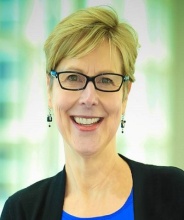 ~ Judith Paice, PhD, RN, FAANDirector of the Cancer Pain Program, Division of Hematology-OncologyProfessor of MedicineFeinberg School of MedicineNorthwestern UniversityChicago, ILModule 4: Symptom Management in Palliative CareWelcome to the Symptom Management module for ELNEC Undergraduate/New Graduate. This module will provide you with an overview of symptoms common in patients, necessitating palliative care, and will emphasize your important role in managing them. There is a wide variety of physical and psychological symptoms common in palliative care and thus this module is divided by systems (e.g. respiratory, gastrointestinal, psychological, etc.). Those with life-threatening illness will most likely present with multiple symptoms. That is why it is important you be knowledgeable about evidence-based symptom management and optimum treatments. You play a critical role in recognizing, assessing, and managing symptoms. It is vital that you work collaboratively with physicians and other healthcare providers in managing symptoms to enhance quality of life and reduce unnecessary suffering.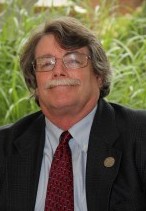 ~ Patrick J. Coyne, MSN, ACHPN, ACNS-BC, FAAN, FPCNClinical Nurse SpecialistAssistant ProfessorDirector for Palliative CareMedical University of South CarolinaCharleston, SCModule 5: Loss, Grief and Bereavement Welcome to the Loss, Grief, and Bereavement module for the ELNEC Undergraduate/New Graduate Student Curriculum. By doing this important work, we witness grief in our patients and their family members every day. As healthcare professionals, we experience a tremendous amount of loss, as we think of the many patients we have cared for, whether they were in the clinic having a yearly check-up, in the hospital after having cardiac by-pass surgery, in long-term care after a hip fracture, in their home checking on their blood pressure status, or in the nursing facility for dementia care. These memories and losses can accumulate over time and can cause nurses to experience compassion fatigue and burn-out if not acknowledged. This module will assist you in facilitating excellent bereavement care to family members and friends after the patient has died. And by the way, practice good self-care, so you can continue this sacred work in a healthy manner.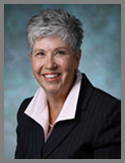 ~ Pam Malloy, MN, RN, FPCNRetired Director and Co-Investigator of End-of-Life Nursing Education Consortium (ELNEC) Module 6: Final Hours of LifeWelcome to the last module in ELNEC Undergraduate/New Graduate Student Curriculum, Final Hours. This is a very important module, as it emphasizes the preparation necessary to ensure the best care at this critical event in the trajectory of illness. This module will provide you with education in how to better provide care in the final days, hours, and minutes of a patient’s life. We only get one chance to do this well. It takes preparation, proactive planning, and good communication skills with the entire team. Family members will always remember the final moments of their loved ones’ life. So, it is critical that you do this well. Care at this time demands attention to the physical, psychological, social, and spiritual needs of patients and the special needs of their families. You play a very important role during this critical time, as no one knows the patient or family better than you. So value your contribution to this work and do it exceedingly well.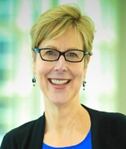 ~ Judith Paice, PhD, RN, FAANModule Outlines for ELNEC Undergraduate/New GraduateModule 1 Outline: Introduction to Palliative Care NursingSection 1: IntroductionAbout This CourseLearning ObjectivesSection 2: An Overview of Palliative CareThe Facts about Serious IllnessCOPD TestimonialWhat is Palliative Care?Palliative Care TestimonialPhilosophy and DeliveryThe Palliative Care TeamPalliative Care Team TestimonialPalliative Care and the NurseA New Graduate TestimonialThe Nurse’s RoleQuality-of-Life ModelCase StudyQuality of Life TestimonialWhat Are Your Thoughts?Continuum of CarePediatric Palliative Care TestimonialPracticeWhat is Hospice?Disease and Dying TrajectoriesThe Hospice TeamRemember Mrs. CDifferences between Hospice & Palliative CarePracticeImproving Palliative CareSerious Illness in Pediatrics TestimonialPalliative Nursing PracticesEight Domains of Palliative CareSection 3: ConclusionSummaryCourse ContributorReferencesCongratulationsModule 2 Outline: Communication in Palliative CareSection 1: IntroductionAbout This CourseLearning ObjectivesSection 2: Communication TechniquesThe Nurse’s RoleVerbal and Non-Verbal CommunicationBarriers to CommunicationCultural ConsiderationsCommunication with Patients and FamiliesEncouraging ConversationAttentive ListeningMindful PresenceListening and Presence in ActionReflectionsPractice #1Giving "The Words"Interviewing PatientsAsk-Tell-AskAsk-Tell-Ask in ActionReflectionsPractice #2Basic TechniquesI’m Sorry vs. I WishThere Is Always HopePractice #3Facilitating End-of-Life DecisionsAm I Dying?ReflectionsCommunicating an Unexpected DeathPediatric Sudden DeathReflectionsCommunicating with the TeamPatient and Family ExpectationsTeam CommunicationHandling ConflictSection 3: ConclusionSummaryCourse ContributorResourcesReferencesCongratulationsModule 3 Outline: Pain Management in Palliative CareSection 1: IntroductionAbout This CourseLearning ObjectivesSection 2: Pain AssessmentA.. Pain Is MultidimensionalB. Biopsychosocial ModelBarriers to Pain ReliefPain Assessment: Biological/Physical DomainWHO LadderPain Assessment: Psychosocial DomainPain Assessment: Spiritual DomainPhysical ExaminationReassessCommunicating PainPracticeSummarySection 3: Pain ManagementIt Takes a TeamAcetaminophenNSAIDsPain QuestionCommonly Used OpioidsRespiratory DepressionConstipationOther Adverse EffectsImportant DefinitionsPain QuestionAdjuvant TherapyRoutes of AdministrationOpioid FormulationsNon-Pharmacologic StrategiesWhen the Pain Plan is not WorkingUnder Treatment in Children and Older AdultsOthers at RiskPediatric PainGeriatric Pain ManagementYour Critical Role as the NurseSummarySection 4: ConclusionSummaryCourse ContributorResourcesReferencesCongratulationsModule 4 Outline: Symptom Management in Palliative Care Section 1: IntroductionAbout This CourseLearning ObjectivesSection 2: Introduction to Symptom ManagementEssential ElementsBiopsychosocial/Spiritual ModelOlder AdultsSymptom Management in Older AdultsSummarySection 3: Physical SymptomsBiological/Physical DomainFatigueManagement of FatigueDyspneaSubjective ReportClinical ReportPharmacologic Treatment of DyspneaNon-Pharmacologic Treatment of DyspneaCritical-ThinkingAnorexia and CachexiaCauses of Anorexia and CachexiaAssessment of Anorexia and CachexiaTreatment of Anorexia and CachexiaConstipationAssessment of ConstipationTreatment of ConstipationAdditional ApproachesMeet Mrs. PottsSummarySection 4: Psychosocial/Spiritual SymptomsPsychological IssuesDepressionCauses of DepressionAssessment of DepressionDepression AssessmentInterventions for DepressionPediatric Symptom ManagementKey PointsAnxietyAssessment of AnxietyInterventions for AnxietyKey PointsCritical-Thinking QuestionSpiritual DistressSpiritual Care AssessmentKey PointsSummarySection 5: ConclusionSummaryCourse ContributorResourcesReferencesCongratulationsModule 5 Outline: Loss, Grief and BereavementSection 1: IntroductionAbout This CourseLearning ObjectivesSection 2: Loss, Grief, and BereavementDefinitionsLoss, Grief, and BereavementNurse’s RoleA Grief and Bereavement ProgramTypes of GriefComplicated GriefGrief AssessmentCritical-Thinking QuestionThe Grief ProcessFactors Affecting GriefWhat Do Caregivers Want?Grief Assessment of Family MembersListen to Their StoryEveryone Has a StoryKey PointsGrief InterventionsWords That Are HelpfulWords That Are Not HelpfulChildren’s GriefBereavement InterventionsAddressing BereavementKey PointsGrief SupportCompletion of the Grieving ProcessPrevention of Compassion FatigueCumulative LossSigns & Symptoms of BurnoutFactors Influencing AdaptationSystems of SupportSelf-CareKey PointsCritical-Thinking QuestionSection 5: ConclusionSummaryCourse ContributorReferencesCongratulationsModule 6 Outline: Final Hours of LifeSection 1: IntroductionAbout This CourseLearning ObjectivesSection 2: Preparing for a Good DeathA Good DeathReflectionThe Nurse, Dying, and DeathIndividualized, Personal ExperienceImportance of Being HonestOpen, Honest CommunicationPreparing for DeathCommon Ethical IssuesCritical-Thinking QuestionSummarySection 3: Caring for the Imminently Dying PatientTwo Roads to DeathBiophysical/Psychosocial/Spiritual ModelMost Common SymptomsDeliriumPain During the Final HoursTerminal SecretionsSymptoms of Imminent DeathPsychological ConcernsSpiritual ConcernsCultural ConsiderationsCultural and Spiritual ConsiderationsNursing Interventions: SupportCritical-Thinking QuestionThe Death VigilThe Dying ChildKey PointsThe Dying Older AdultCare Following DeathCritical-Thinking QuestionBereavement SupportSummarySection 4: ConclusionSummaryCourse ContributorReferencesCongratulations